№_1_От  _16.02.2023 г			                                                                                           Главе администрации МО                                                                                           «Габукайское сельское поселение»                                                                                                                                                                                                                               А.А. ТакахоЗаключениеоб оценке регулирующего воздействия проекта постановления  администрации муниципального образования «Габукайское сельское поселение»   № 5 от 09.04.2021г  «Об утверждении перечня муниципального имущества, свободного от прав третьих лиц (за исключением имущественных прав субъектов малого и среднего предпринимательства) в целях предоставления его во владение и (или) в пользование на долгосрочной основе (в том числе по льготным ставкам арендной платы) субъектам малого и среднего предпринимательства и организациям, образующим инфраструктуру поддержки субъектов малого и среднего предпринимательства». 	Ведущий специалистом по организационным вопросам муниципального образования «Габукайское сельское поселение», как уполномоченным представителем по проведению оценки регулирующего воздействия проектов муниципальных нормативных  правовых  актов,  муниципального  образования  «Габукайское сельское поселение», был рассмотрен поступивший  16 января  2023 года проект  постановления администрации  муниципального образования «Габукайское сельское поселение»  № 5 от 09.04.2021г  «Об утверждении перечня муниципального имущества, свободного от прав третьих лиц (за исключением имущественных прав субъектов малого и среднего предпринимательства) в целях предоставления его во владение и (или) в пользование на долгосрочной основе (в том числе по льготным ставкам арендной платы) субъектам малого и среднего предпринимательства и организациям, образующим инфраструктуру поддержки субъектов малого и среднего предпринимательства».Разработчиком проекта является ведущий специалистом по организационным вопросам администрации муниципального образования «Габукайское сельское поселение».Проект представлен на рассмотрение консультативному совету впервые.Информация об оценке регулирующего воздействия по проекту размещена на официальном сайте в информационно-телекоммуникационной сети «Интернет» по адресу: adm-qabukai@mail.ru в разделе «Главная» - «Оценка регулирующего воздействия».Предложений в связи с размещением уведомления о подготовке проекта в адрес разработчика не поступало.Разработчиком (специалистом) были проведены публичные консультации по проекту в период с 16 января  2023  года по 16 февраля 2023 года. По результатам проведенных публичных консультаций замечаний и предложений по проекту не поступило.По результатам оценки регулирующего воздействия проекта сделан вывод об отсутствии в проекте положений, вводящих избыточные обязанности, запреты и ограничения для субъектов предпринимательской и инвестиционной деятельности или способствующих их введению, влекущих возникновение необоснованных расходов субъектов предпринимательской и инвестиционной деятельности, а также необоснованных расходов бюджета муниципального образования «Габукайское сельское поселение».Ведущий специалистпо организационным вопросам                                                             И.Т. Схаляхо МУНИЦИПАЛЬНЭ ГЪЭПСЫГЪЭ     ХЪУГЪЭ АДМИНИСТРАЦИЕУ«ГЪОБЭКЪОЕ КЪОДЖЭПОСЕЛЕНИЙ»385234,  къ. Гъобэкъуай, ур.Хьахъуратэ, 32тел. (87772) 9-74-12;e-mail: adm-gabukai@mail.ru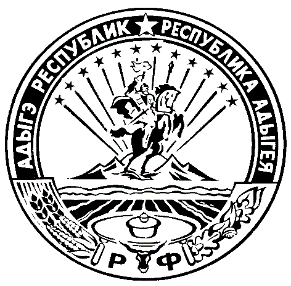            АДМИНИСТРАЦИЯ МУНИЦИПАЛЬНОГО ОБРАЗОВАНИЯ«ГАБУКАЙСКОЕ СЕЛЬСКОЕ ПОСЕЛЕНИЕ»385234, а.Габукай,ул.Хакурате, 32тел. (87772) 9-74-12;e-mail: adm-gabukai@mail.ru